Supplementary MaterialsAbnormal dynamic functional connectivity of hippocampal subregions associated with working memory impairment in melancholic depressionVcalidation results The validation results in 30 TRs sliding window length between the two groups also showed melancholic MDD patients exhibited decreased dFC variability values between the left rostral hippocampus and left anterior lobe of cerebellum (Table S1; Fig S1). However, there were no significant differences in 70 TRs sliding window length between the two groups using the hippocampus as the ROIs.Table S1. The areas of significantly different dFC between the melancholic MDD patients and the HCs (voxel p < 0.005, cluster p < 0.0125, GRF corrected)dFC, dynamic functional connectivity; MDD, Major depressive disorder; HCs, healthy controls; GRF, Gaussian random field; L, left hemisphere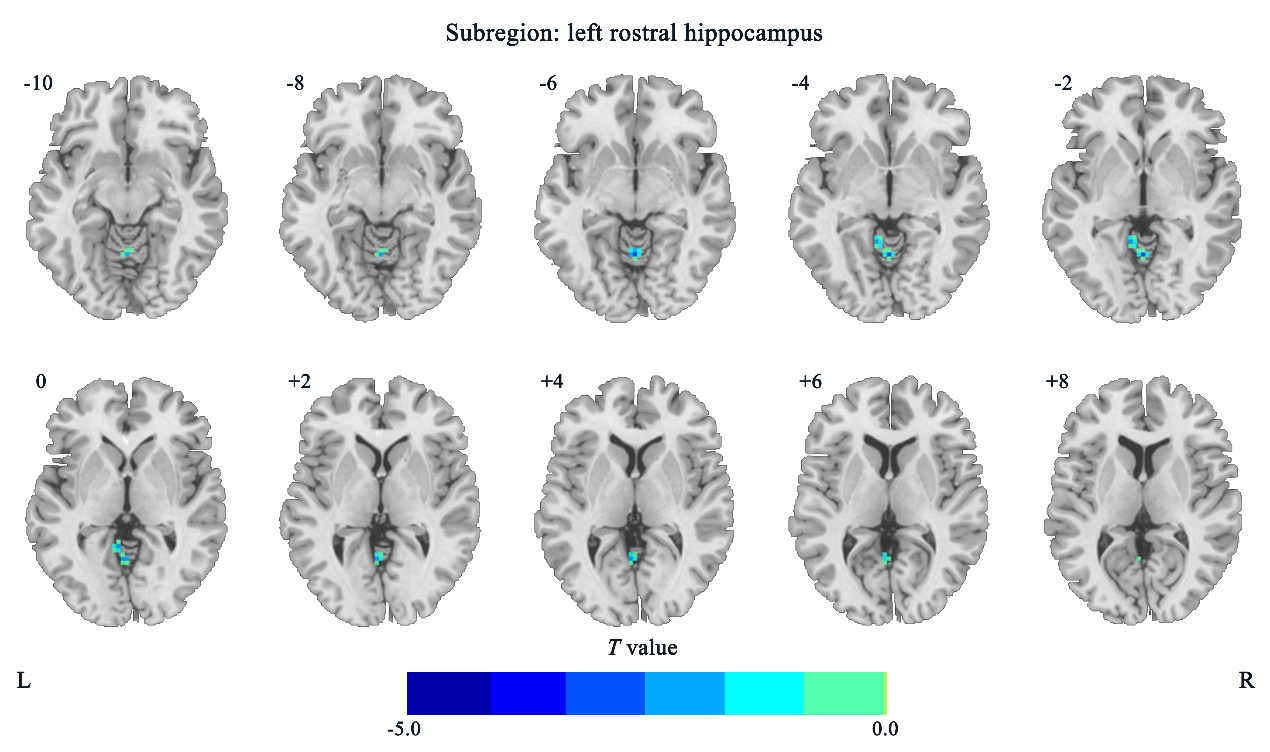 Fig. S1 The significant dFC differences between the two groups for the hippocampus subregion (voxel p < 0.005, cluster p < 0.0125, GRF corrected). The color bar indicates the t values from two-sample t-test analysis. dFC, dynamic functional connectivity; GRF, Gaussian random field; L (R), left (right) hemisphere.Subregionslocation in the cerebrumMontreal NeurologicalInstitute CoordinatesMontreal NeurologicalInstitute CoordinatesMontreal NeurologicalInstitute CoordinatesPeak t ValuePeak t ValueCluster Size (voxel numbers)Cluster Size (voxel numbers)Subregionslocation in the cerebrumXYZZL rostral hippocampus L_cerebellum anterior lobe0-57-6-6-4.05-4.054949